The Oregon Grapevine ProspectusConnie Russell’s Presidential Year 2023-2024Presented by Carolyn Warren & Patty Anderson1. The Oregon Grapevine will be staying with five (5) issues with deadlines of:	May 20th – after State Convention  August 15th – before LeadershipNov 15th – after Leadership and before the holiday rushJan 15th – before Winter MeetingMarch 15th – after Winter Meeting and before Convention2.  All issues will be uploaded to the ESA Oregon website. An email will be sent to all members announcing issue is available with the link to the website.3. Mailed subscriptions rate will stay at $21.00 to cover the cost of printing/mailing of all five issues plus $1.00 for cost of envelopes/labels.  So far the average cost for 2021-2022 per issue was $3.75 however there is also the cost of mailing envelopes and labels that is not included in that amount.  Printing cost is also increasing as more Chairs, Chapters, & Districts are sending in articles and requests to have additional information included in the issues.  For mailed subscriptions, please make check out to ESA Oregon State Council and mail that to:Carolyn Warren1202 NW Keasey StRoseburg, OR 97471ciwarren@charter.net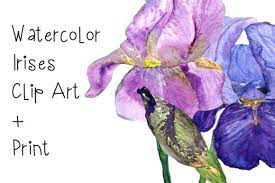 